Zał. Nr 1 do Uchwały nr 16/2022   Zarządu Banku Spółdzielczego w Strzelnie zdnia 23.02.2022 r. 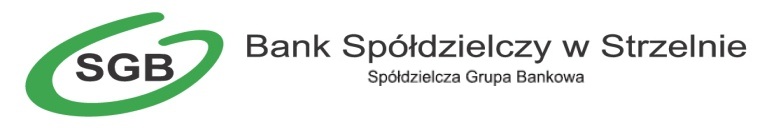 TARYFA PROWIZJI I OPŁATZA CZYNNOŚCI I USŁUGI BANKOWEŚWIADCZONE DLA KLIENTÓW INDYWIDUALNYCH W BANKU SPÓŁDZIELCZYM W STRZELNIEStrzelno, luty 2022 r.Spis treściDZIAŁ I. Postanowienia ogólne …………………………………………………………………………………...DZIAŁ II. Taryfa prowizji i opłat za czynności i usługi bankowe – osoby prywatne ……………………………..Rozdział 1. Rachunki płatnicze ( rachunki oszczędnościowo rozliczeniowe – ROR) ……………………………..Rozdział 2. Elektroniczne kanały dostępu ………………………………………………………………………….Rozdział 3. Karty i inne instrumenty płatnicze……………………………………………………………………..3.1. Karty wydane do rachunku oszczędnościowo-rozliczeniowego ( debetowe)………………………………….3.2. Karty przedpłacone ……………………………………………………………………….................................3.3. Karty kredytowe ………………………………………………………………………………………………..3.4. Karta walutowa …………………………………………………………………………………………………3.5. Płatności mobilne BLIK ………………………………………………………………………………………..  ……………………………………………………………………4.1. Rachunki oszczędnościowe ( avisa, książeczki mieszkaniowe) ……………………………………………….4.2. Rachunki oszczędnościowe w walucie wymienialnej …………………………………………………………4.3. Rachunki terminowych lokat oszczędnościowych …………………………………………………………….Rozdział 5. Rachunki płatnicze – podstawowy rachunek płatniczy – PRP oraz elektroniczne kanały dostępu i karty płatnicze wydane do PRP ……………………………………………………………………………………..Rozdział 6. Operacje kasowe ………………………………………………………………….................................Rozdział 7. Pozostałe opłaty i prowizje ……………………………………………………….................................Rozdział 8. Produkty wycofane z oferty – w obsłudze ………………………………………….............................8.1. Karty wydane do rachunku oszczędnościowo-rozliczeniowego ( debetowe) …………………………………8.2. Rachunki do regulowania okresowych płatności z tytułu ubezpieczeń społecznych ………………………….Rozdział  9. Kredyty i pożyczki  ……………………………………………………………………………………DZIAŁ I. Postanowienia ogólne§ 1Bank Spółdzielczy w Strzelnie, zwany dalej bankiem, pobiera opłaty i prowizje za czynności i usługi bankowe dla klientów indywidualnych zgodnie z niniejszą „Taryfą prowizji i opłat za czynności i usługi bankowe świadczone dla klientów indywidualnych”, zwaną dalej Taryfą.Pojęcia stosowane w Taryfie oznaczają: elektroniczne kanały dostępu – sposób komunikacji posiadacza rachunku z bankiem lub banku z posiadaczem na odległość, za pośrednictwem sieci teleinformatycznej lub urządzeń elektronicznych, obejmujących w szczególności serwis internetowy ( kanał www) i serwis SMS,SGB ( Spółdzielcza Grupa Bankowa) – zrzeszenie, które tworzą SGB-Bank S.A. oraz banki spółdzielcze, które zawarły z nim umowy zrzeszenia, środek identyfikacji elektronicznej – zabezpieczenie, przy użyciu którego bank uniemożliwia dostęp do systemu osobom nieuprawnionym.      3. Prowizje i opłaty ustalane są w złotych lub w walutach wymienialnych.      4. W przypadku transakcji płatniczych realizowanych w walucie obcej lub gdy podstawę naliczania prowizji stanowi kwota w walucie obcej, opłata/prowizja w złotych jest ustalana według kursu średniego NBP             obowiązującego w dniu rozliczenia należnych opłat i prowizji.      5. Prowizje i opłaty podane są w stawkach brutto, chyba, że z opisu danej prowizji lub opłaty wynika co             innego.      6. Wszystkie opłaty i prowizje bankowe pokrywa zleceniodawca operacji bankowej, o ile strony nie ustaliły             Inaczej      7. Prowizje i opłaty pobierane są przez obciążenie rachunku na podstawie udzielonej przez klienta           dyspozycji lub poprzez przyjęcie wpłaty gotówkowej albo bezgotówkowej.      8. Prowizje i opłaty za czynności i usługi bankowe księgowane są w ciężar rachunku, którego dotyczą; w           uzasadnionych przypadkach dopuszcza się zaksięgowanie prowizji/opłaty w ciężar innego rachunku           klienta, zgodnie z dyspozycją klienta.       9. Prowizje i opłaty pobierane są zgodnie z trybem określonym w poszczególnych rozdziałach:niezwłocznie, w dniu złożenia albo wykonania dyspozycji,cyklicznie,w innych terminach, wskazanych w taryfie lub umowach zawartych pomiędzy klientem a bankiem.     10. Opłaty cykliczne, o których mowa w pkt 9 pkt 2) pobierane są w następujących terminach:w drugim dniu roboczym każdego miesiąca - w przypadku opłat za prowadzenie rachunków;ostatniego dnia każdego miesiąca - w przypadku opłat: - za korzystanie z usługi SMS Banking tj. za udostępnienie usługi  SMS,- za korzystanie z Usług Bankowości Elektronicznej,- za użytkowanie kart płatniczychw dniu miesiąca odpowiadającemu dniowi pierwszego pobrania danej prowizji/opłaty - w przypadku pozostałych prowizji/opłat; z zastrzeżeniem, że w przypadku klientów indywidualnych opłaty miesięczne nie są pobierane w miesiącu rozpoczęcia oraz w miesiącu zakończenia korzystania z usługi świadczonej przez Bank, a opłaty roczne są zwracane w części za niewykorzystany okres, jeżeli klient zrezygnował z usługi przed upływem roku od pobrania opłaty.   11. Opłaty roczne pobrane z góry są zwracane w części za niewykorzystany okres, jeżeli klient zrezygnował z            usługi przed upływem roku od pobrania opłaty.   12. Na życzenie Klienta, Bank może wykonać inne czynności niż wymienione w Taryfie, jednak zastrzega         sobie prawo pobierania prowizji lub opłaty bankowej.    13. Zasady przeliczania transakcji w walutach obcych zrealizowanych kartami płatniczymi określone są w          regulaminach funkcjonowania poszczególnych kart płatniczych.  14. Prowizje za operacje zrealizowane kartami płatniczymi za granicą ustalane są od kwoty transakcji          wyrażonej z złotych, po jej przeliczeniu na zasadach określonych w regulaminach funkcjonowania        poszczególnych kart płatniczych.  15. Przesłanki i tryb zmiany niniejszej taryfy wskazane są w regulaminach albo umowach funkcjonowania         poszczególnych usług bankowych znajdujących się w ofercie Banku.   16. Klienci indywidualni mogą wybrać dowolny pakiet taryfowy, z zastrzeżeniem pakietu:Konto TAK! – pakiet przeznaczony dla klientów, którzy od 01.09.2019 r. nie posiadają rachunku oszczędnościowo-rozliczeniowego w Banku;Podstawowy rachunek płatniczy (PRP) przeznaczony dla konsumentów, dla których w dniu złożenia wniosku o otwarcie rachunku żaden dostawca w ramach działalności wykonywanej na terytorium RP nie prowadzi innego rachunku płatniczego ( oszczędnościowo-rozliczeniowego) w walucie polskiej.17.  Opłaty ze stawką VAT pobierane są tylko w formie bezgotówkowej.Niniejsza Taryfa ma charakter ogólny obowiązujący wszystkich Klientów indywidualnych. Odmienne postanowienia mogą wynikać z umów zawieranych z Bankiem. Wprowadzenie niniejszej Taryfy nie powoduje zmiany wysokości stawek obowiązujących za wybrane czynności bankowe na podstawie indywidualnych ustaleń z Klientem.§ 2Przez określenia  użyte w niniejszej Taryfie, które mają zastosowanie do Rozdziałów dotyczących klientów indywidualnych należy rozumieć: kredyt w rachunku płatniczym – usługa, o której mowa w art. 2 pkt 16b ustawy z dnia 19 sierpnia 2011 r. o usługach płatniczych, zwanej dalej „ustawą”;polecenie przelewu – usługa, o której mowa w art. 3 ust. 4 ustawy, z wyłączeniem polecenia przelewu wewnętrznego, polecenia przelewu SEPA i polecenia przelewu w walucie obcej;polecenie przelewu SEPA – usługa inicjowana przez płatnika polegająca na umożliwieniu przekazania środków pieniężnych w euro z rachunku płatniczego płatnika na rachunek płatniczy odbiorcy, jeżeli obaj dostawcy lub jeden z dostawców wykonują działalność na obszarze jednolitego obszaru płatności w euro (SEPA);polecenie przelewu wewnętrznego – usługa inicjowana przez płatnika polegająca na umożliwieniu przekazania środków pieniężnych między rachunkami płatniczymi prowadzonymi przez tego samego dostawcę;polecenie przelewu w walucie obcej – usługa inicjowana przez płatnika polegająca na umożliwieniu przekazania środków z krajowego rachunku płatniczego płatnika u dostawcy na krajowy rachunek płatniczy odbiorcy u dostawcy w walucie innej niż złoty oraz euro;polecenie zapłaty – usługa, o której mowa w art. 3 ust. 2 ustawy;powiadamianie SMS – usługa polegająca na przekazywaniu komunikatów dotyczących rachunku płatniczego za pośrednictwem wiadomości SMS;prowadzenie rachunku płatniczego – usługa polegająca na prowadzeniu rachunku płatniczego na rzecz konsumenta, umożliwiająca przechowywanie środków pieniężnych konsumenta oraz wykonywanie transakcji płatniczych, łącznie z usługą otwarcia lub zamknięcia rachunku płatniczego konsumenta;sporządzenie zestawienia transakcji płatniczych – usługa inicjowana przez płatnika polegająca na sporządzeniu przez dostawcę prowadzącego rachunek płatniczy zestawienia transakcji wykonanych w ramach rachunku płatniczego w danym okresie, w postaci papierowej albo elektronicznej;transgraniczna transakcja płatnicza przy użyciu karty debetowej do płatności bezgotówkowych – usługa polegająca na wykonywaniu bezgotówkowych transakcji płatniczych przy użyciu karty debetowej na terytorium innego państwa członkowskiego z fizycznym wykorzystaniem karty oraz bez fizycznego wykorzystania karty;transgraniczna transakcja płatnicza przy użyciu karty debetowej do płatności gotówkowych – usługa polegająca na wypłacie środków pieniężnych z rachunku płatniczego konsumenta na terytorium innego państwa członkowskiego za pomocą urządzenia umożliwiającego taką wypłatę lub w placówce dostawcy;wydanie karty płatniczej – usługa polegająca na wydaniu karty płatniczej, o której mowa w art. 2 pkt 15a ustawy;obsługa karty debetowej – usługa umożliwiająca płatnikowi korzystanie z karty płatniczej, o której mowa w art. 2 pkt 15a ustawy, jeżeli kwota każdej transakcji dokonanej przy użyciu karty obciąża saldo rachunku płatniczego płatnika;obsługa karty kredytowej – usługa umożliwiająca płatnikowi korzystanie z karty płatniczej, o której mowa w art. 2 pkt 15a ustawy, jeżeli kwota każdej transakcji dokonanej przy użyciu karty pomniejsza ustalony limit kredytowy;wydanie zaświadczenia o posiadanym rachunku płatniczym – usługa polegająca na wydaniu przez dostawcę prowadzącego rachunek płatniczy zaświadczenia z informacjami o rachunku płatniczym lub usługach świadczonych konsumentowi;wypłata gotówki – usługa polegająca na wypłacie gotówki z rachunku płatniczego konsumenta za pomocą urządzenia umożliwiającego taką wypłatę lub w placówce dostawcy;wpłata gotówki – usługa polegająca na wpłacie gotówki na rachunek płatniczy konsumenta za pomocą urządzenia umożliwiającego taką wpłatę lub w placówce dostawcy;usługa bankowości elektronicznej – usługa polegająca na dostępie do rachunku płatniczego przez Internet, umożliwiająca sprawdzenie salda rachunku płatniczego, zmianę limitów dla płatności bezgotówkowych i transakcji dokonywanych przy użyciu karty debetowej lub złożenie innego rodzaju dyspozycji do rachunku;zlecenie stałe – usługa inicjowana przez płatnika polegająca na cyklicznym przekazywaniu środków pieniężnych w określonej wysokości z rachunku płatniczego płatnika na rachunek płatniczy odbiorcy.DZIAŁ II. Taryfa prowizji mi opłat za czynności i usługi bankowe – osoby prywatneRozdział 1. Rachunki płatnicze ( rachunki oszczędnościowo-rozliczeniowych (ROR)Rozdział 2. Elektroniczne kanały dostępuRozdział 3. Karty i inne instrumenty płatnicze3.1. Karty wydawane do rachunku  oszczędnościowo-rozliczeniowego, rachunku avista  (debetowe)3.2. Karty przedpłacone3.3. Karty kredytowe3.4. Karta walutowa3.5. Płatności mobilne BLIKRozdział 4. Rachunki i lokaty oszczędnościowe4.1. Rachunki oszczędnościowe ( avisa, książeczki mieszkaniowe)4.2.  Rachunki oszczędnościowe w walucie wymienialnej (EUR/USD/GBP)4.3. Rachunki terminowych lokat oszczędnościowychRozdział 5. Rachunki płatnicze – podstawowy rachunek płatniczy PRP oraz elektroniczne kanały dostępu i karty płatnicze wydane do PRPRozdział 6. Operacje kasoweRozdział 7. Pozostałe opłaty i prowizjeRozdział 8. Produkty wycofane z oferty – w obsłudze8.1. Karty wydane do rachunku oszczędnościowo-rozliczeniowego ( debetowe)8.2. Rachunki do regulowania okresowych płatności z tytułu ubezpieczeń społecznychRozdział 9. Kredyty i pożyczki* Jako obowiązujące stawki prowizji / opłat przyjmuje się górne granice stawek. Na wniosek Kredytobiorcy Zarząd Banku może obniżyć stawkę prowizji / opłaty. Indywidualnie ustalona prowizja / opłata nie może być niższa niż dolna granica stawki określona w TaryfieLp. WYSZCZEGÓLNIENIE CZYNNOŚCITryb pobierania prowizji/opłatSTAWKA OBOWIĄZUJĄCASTAWKA OBOWIĄZUJĄCASTAWKA OBOWIĄZUJĄCALp. WYSZCZEGÓLNIENIE CZYNNOŚCITryb pobierania prowizji/opłatRORKONTO ZA ZŁOTÓWKĘKONTO TAK!1.Otwarcie rachunku płatniczegoopłata jednorazowo0,00 zł0,00 zł0,00 zł2.Prowadzenie rachunku płatniczegoopłata miesięczna5,00 zł1,00 zł1,00 zł3.Wpłata gotówki: - a) dokonywana na rachunek w placówce Banku- 0,00 zł0,00 zł0,00 złb) dokonywana na rachunek w urządzeniach samoobsługowych Banku ( wpłatomat)- 0,00 zł0,00 zł0,00 zł4.Wypłata gotówki z rachunku dokonywana w placówce Banku-0,00 zł0,00 zł0,00 zł5.Polecenie przelewu wewnętrznegoopłata za każdy przelewa) realizacja przelewu złożonego w formie papierowejopłata za każdy przelew2,00 zł1,00 zł1,00 złb) realizacja przelewu złożonego w formie elektronicznejopłata za każdy przelew0,00 zł0,00 zł0,00 zł6.Polecenie przelewu:opłata od każdego polecenia przelewu1)złożone w formie papierowejopłata od każdego polecenia przelewu5,00 zł   1,50 zł1,50 zł 2)złożone za pośrednictwem usług bankowości elektronicznej opłata od każdego polecenia przelewu1,00 zł  1,00 zł1,00 zł 3)realizowane w systemie SORBNET ( wyłącznie w placówce Banku)opłata od każdego polecenia przelewu30,00 zł30,00 zł30,00 zł4)  realizowane w systemie Express Elixiropłata od każdego polecenia przelewua) złożone w formie papierowejopłata od każdego polecenia przelewu10,00 zł10,00 zł10,00 złb)złożone za pośrednictwem usług bankowości elektronicznej opłata od każdego polecenia przelewu7,00 zł7,00 zł7,00 zł7.Zlecenia stałe:opłata od każdego polecenia przelewu/ dyspozycji1) realizacja przelewu opłata od każdego polecenia przelewu/ dyspozycji6,00 zł  6,00 zł6,00 zł 2) Modyfikacja kwoty albo terminu zlecenia stałegoopłata od każdego polecenia przelewu/ dyspozycji15,00 zł10,00 zł10,00 zł3) Odwołanie  lub przyjęcie zlecenia stałegoopłata od każdego polecenia przelewu/ dyspozycji15,00 zł10,00 zł10,00 zł8.Polecenie przelewu SEPA(realizowane w euro z rachunku płatniczego płatnika na rachunek płatniczy odbiorcy, jeżeli obaj dostawcy lub jeden z dostawców wykonują działalność na obszarze jednolitego obszaru płatności w euro (SEPA)za każdą dyspozycję15,00 zł15,00 zł15,00 zł9.Polecenie przelewu w walucie obcej ( SWIFT pomiędzy rachunkami płatniczymi w kraju w walucie innej niż złoty i euro) – tryb normalny1)złożony w formie papierowejza każdą dyspozycjęa) na rachunki bankowe klientów BS- przekazy do równowartości 5.000 euro0,00 zł0,00 zł0,00 zł- przekazy przekraczające 5.000 euro0,00 zł0,00 zł0,00 złb) na rzecz klientów posiadających rachunki w innym banku niż w li. a- przekazy do równowartości 5.000 euro40,00 zł40,00 zł40,00 zł- przekazy przekraczające 5.000 euro75,00 zł75,00 zł75,00 zł10.Polecenie przelewu w walucie EUR w kraju – tryb normalny ( SWIFT)1) złożony w formie papierowejza każdą dyspozycjęa) na rachunki bankowe klientów BS- przekazy do równowartości 5.000 euro0,00 zł0,00 zł0,00 zł- przekazy przekraczające 5.000 euro0,00 zł0,00 zł0,00 złb) na rzecz klientów posiadających rachunki w innym banku niż w li. a- przekazy do równowartości 5.000 euro40,00 zł40,00 zł40,00 zł- przekazy do równowartości 5.000 euro75,00 zł75,00 zł75,00 zł11.Polecenie przelewu za granicę w walucie obcej i PLN (SWIFT) – tryb normalny1) złożony w formie papierowejza każdą dyspozycjęa) na rachunki bankowe klientów BS- przekazy do równowartości 5.000 euro0,00 zł0,00 zł0,00 zł- przekazy przekraczające 5.000 euro0,00 zł0,00 zł0,00 złb) na rzecz klientów posiadających rachunki w innym banku niż w li. a- przekazy do równowartości 5.000 euro40,00 zł40,00 zł40,00 zł- przekazy do równowartości 5.000 euro75,00 zł75,00 zł75,00 zł12.Polecenie przelewu w walucie w trybie pilnymdodatkowa opłata100,00 zł100,00 zł100,00 zł13.Polecenie zapłaty:za każdą dyspozycję1)złożenie zgody na korzystanie z polecenia zapłaty za każdą dyspozycję15,00 zł15,00 zł15,00 zł2)realizacja polecenia zapłaty z rachunku płatnikaza każdą dyspozycję2,00 zł2,00 zł2,00 zł3)odwołanie pojedynczego niezrealizowanego polecenia zapłaty albo aktualizacja treści zgody na korzystanie z polecenia zapłatyza każdą dyspozycję10,00 zł10,00 zł10,00 zł14.Ustanowienie lub zmiana pełnomocnictwa do dysponowania rachunkiem opłata za każdą dyspozycję15,00 zł15,00 zł15,00 zł15.Sporządzenie i wysłanie wyciągu bankowego:opłata każdorazowo1)w formie papierowej:opłata każdorazowoa) sporządzenie i odbiór wyciągu bankowego na koniec miesiącaopłata każdorazowobez opłatbez opłatbez opłatb) sporządzenie i wysłanie wyciągu bankowego raz w miesiącuopłata każdorazowobez opłatbez opłatbez opłatc) sporządzenie i wysłanie wyciągu bankowego częściej niż raz w miesiącuopłata każdorazowo15,00 zł15,00 zł15,00 zł2)poprzez elektroniczne kanały dostępu oraz na adres poczty elektronicznej opłata każdorazowobez opłatbez opłatbez opłat3)sporządzenie i wysłanie wyciągu dla klienta korzystającego z EKDopłata każdorazowo20,00 zł20,00 zł20,00 zł16.Sporządzenie zestawienia transakcji płatniczychopłata za każde zestawienie2,58 zł2,58 zł2,58 zł17.Ustanowienie/zmiana/odwołanie dyspozycji (oświadczenia) posiadacza rachunku w sprawie przeznaczenia wkładu na wypadek śmierci opłata od każdej dyspozycji40,00 zł40,00 zł40,00 zł18.Realizacja dyspozycji spadkobierców na podstawie postanowienia sądu lub notarialnego aktu poświadczenia dziedziczeniaopłata od każdego spadkobiercy50,00 zł 50,00 zł50,00 zł19.Zmiana rachunku indywidualnego na wspólny i odwrotnieza każdą zmianę30,00 zł30,00 zł30,00 złLp.WYSZCZEGÓLNIENIE CZYNNOŚCITryb pobierania prowizji/opłatSTAWKA OBOWIĄZUJĄCASTAWKA OBOWIĄZUJĄCASTAWKA OBOWIĄZUJĄCASTAWKA OBOWIĄZUJĄCALp.WYSZCZEGÓLNIENIE CZYNNOŚCITryb pobierania prowizji/opłatRORKONTO ZA ZŁOTÓWKĘ KONTO TAK!RACHUNEK AVISTA1.Usługa bankowości elektronicznej:1)Udostępnienie (miesięcznie):opłata miesięczna2,00 zł2,00 zł2,00 zł2,00 zł2)Zablokowanie dostępu do EKDopłata każdorazowo5,00 zł5,00 zł5,00 zł5,00 zł3)Wygenerowanie nowego hasła dostępuopłata każdorazowo10,00 zł10,00 zł10,00 zł10,00 zł2.Powiadamianie SMS ( Serwis SMS): opłata miesięczna1)Pakiet informacyjny w skład którego wchodzi:- powiadomienie o wysokości    salda na rachunku- powiadomienie o zmianie salda    na rachunku5,00 zł5,00 zł5,00 zł5,00 zł2)Pakiet Bezpieczeństwa w skład którego wchodzi:- powiadomienie o wysokości    salda na rachunku- powiadomienie o zmianie salda    na rachunku- powiadomienie o zalogowaniu do   UBE- powiadomienie o zrealizowaniu   przelewu7,00 zł7,00 zł7,00 zł7,00 zł3. Zmiana usług w ramach EKD – zmiana limitów, rezygnacja z EKD, zmiana numeru telefonuza każdą zmianę5,00 zł5,00 zł5,00 zł5,00 złLp. WYSZCZEGÓLNIENIE CZYNNOŚCITryb pobierania opłatySTAWKA OBOWIĄZUJĄCASTAWKA OBOWIĄZUJĄCASTAWKA OBOWIĄZUJĄCASTAWKA OBOWIĄZUJĄCALp. WYSZCZEGÓLNIENIE CZYNNOŚCITryb pobierania opłatyMasterCard/ Mastercard Mobile Visa/Visa MobileKarta Mastercard do Konta za złotówkęMastercard/Visa do Konta TAK!1.Wydanie  karty płatniczej dlaza każdą kartę10,00 zł  26,00 zł  0,00 zł0,00 zł2.Wydanie duplikatu kartyza każdą kartę20,00 zł20,00 zł20,00 zł20,00 zł3.Wznowienie karty płatniczej:za każdą kartę10,00 zł 26,00 zł 0,00 zł 0,00 zł4.Zastrzeżenie karty płatniczejkażdorazowobez opłatbez opłatbez opłatbez opłat5.Obsługa karty debetowejmiesięcznie ( od każdej karty wydanej do rachunku)1,35 zł 1,35 zł  0,00 zł0 zł w przypadku dokonania minimum jednej transakcji bezgotówkowej kartą w miesiącu kalendarzowym, w przeciwnym wypadku 5 zł6.Zmiana parametrów karty (zmiana limitów karty) za każdą zmianę10,00 zł 10,00 zł 10,00 zł                      10,00 zł7.Wypłata gotówki :za każdą wypłatę, pobierana w dniu rozliczenia operacji  1)w bankomatach sieci SGB oraz BPS S.A. i zrzeszonych Banków Spółdzielczychza każdą wypłatę, pobierana w dniu rozliczenia operacji  bez opłatbez opłatbez opłatbez opłat2)w kasach banków SGB (przy użyciu terminala POS*)za każdą wypłatę, pobierana w dniu rozliczenia operacji  3,00 zł3,00 zł1,50 zł1,50 zł3)w bankomatach innych, niż wskazane w pkt. 1za każdą wypłatę, pobierana w dniu rozliczenia operacji  2% min.5,00 zł2% min. 5,00 zł3,00 zł      1,00 zł4)w kasach innych banków, niż wskazane w pkt. 2 (przy użyciu terminala POS)*za każdą wypłatę, pobierana w dniu rozliczenia operacji  3% min. 5,00zł3% min. 5,00 zł3% min. 4,50 zł3% min. 4,50 zł5a)w bankomatach za granicą na terenie EOGza każdą wypłatę, pobierana w dniu rozliczenia operacji  2% min. 5,00zł2% min. 5,00 zł2,00 zł3% min. 10 zł5b)w bankomatach za granicą poza terenem EOGza każdą wypłatę, pobierana w dniu rozliczenia operacji  3% min. 10,00 zł3% min. 10,00 zł0,00 zł3% min. 10,00 zł8.Transgraniczna transakcja płatnicza przy użyciu karty debetowej do płatności gotówkowych (na terytorium innego państwa członkowskiego EOG)naliczana od wypłaconej kwoty2% min. 5,00 zł2% min. 5,00 zł0,00 zł1,00 zł9.Wypłata gotówki w ramach usługi cash backza każdą wypłatę, pobierana w dniu rozliczenia operacji  1,00 zł1,00 zł0,00 zł0,00 zł10.Wydanie nowego numeru PIN:za każdy numer PIN-  wysyłka listem7,00 zł7,00 zł7,00 zł7,00 zł - PIN na SMS5,00 zł5,00 zł5,00 zł5,00 zł11.Zmiana PIN w bankomatach:1)banków SGBza każdą zmianę4,50 zł4,50 zł0,00 zł4,50 zł2)innych niż wymienione w pkt 1).7,00 zł7,00 zł0,00 zł7,00 zł12.Sprawdzenie salda rachunku w bankomatachza każde sprawdzenie1)banków SGBza każde sprawdzenie0,50 zł0,50 złbez opłat bez opłat2)innych niż wymienione w pkt 1).za każde sprawdzenie1,50 zł1,50 zł1,00 zł1,00 zł13.Sporządzenie zestawienia transakcji płatniczych 1)w formie elektronicznej na adres mailowymiesięcznie0,00 zł0,00 zł0,00 zł0,00 zł2)w formie papierowej listem zwykłymmiesięcznie2,58 zł2,58 zł2,58 zł2,58 zł14.Ekspresowe przesłanie karty lub nr PIN (dostarczenie w ciągu 3 dni roboczych)za każdą przesyłkę65,00 zł65,00 złnie dotyczy65,00 zł15.Transakcja bezgotówkowa: -1)dokonywana na terytorium Rzeczypospolitej Polskiej -bez prowizjibez prowizjibez prowizjibez prowizji2)dokonywana poza terytorium państw członkowskich EOG -bez prowizjibez prowizjibez prowizjibez prowizji3)transgraniczna transakcja płatnicza przy użyciu karty debetowej do płatności bezgotówkowych (na terytorium innego państwa członkowskiego EOG) -bez prowizjibez prowizjibez prowizjibez prowizji17.Opłata za przewalutowanie i rozliczenie transakcji dokonanej kartą Visa w walucie innej niż PLN naliczana od kwoty transakcji, pobierana w dniu rozliczenia operacjinie dotyczy3%3%karta Visa 3%karta Mastercard bez opłatLp. WYSZCZEGÓLNIENIE CZYNNOŚCIWYSZCZEGÓLNIENIE CZYNNOŚCITryb pobierania opłatyMasterCard1.1.Wydanie karty płatniczej i numeru PIN za każdą kartę25,00 zł2.2.Zasilenie rachunku karty -bez opłat3.3.Kwota minimalna pierwszej wpłaty na rachunek karty -30,00 zł4.4.Zastrzeżenie karty -bez opłat5.5.Wydanie nowego numeru PINza każdy numer PIN10,00 zł6.6.Obsługa karty debetowej (opłata miesięczna) -bez opłat7.7.Zmiana PIN w bankomacie:za każdą zmianę1)1)sieci SGBza każdą zmianę4,50 zł2)2)innych, niż wskazane w pkt. 1)za każdą zmianę7,00 zł8.8.Wypłata gotówki:naliczana od wypłaconej kwoty, pobierana w dniu rozliczenia operacji1)1)w bankomatach sieci SGB oraz BPS S.A. i zrzeszonych Banków Spółdzielczychnaliczana od wypłaconej kwoty, pobierana w dniu rozliczenia operacjibez opłat2)2)w kasach banków SGB (przy użyciu terminala POS1)naliczana od wypłaconej kwoty, pobierana w dniu rozliczenia operacji1,50 zł3)3)w bankomatach innych, niż wskazane w pkt 1)naliczana od wypłaconej kwoty, pobierana w dniu rozliczenia operacji2,00 zł4)4)w kasach innych banków, niż wskazane w pkt 2) (przy użyciu terminala POS1))naliczana od wypłaconej kwoty, pobierana w dniu rozliczenia operacji3% min. 4,50 zł5a)5a)w bankomatach za granicą na terenie EOGnaliczana od wypłaconej kwoty, pobierana w dniu rozliczenia operacji2,00 zł5b)5b)w bankomatach za granicą poza terenem EOGnaliczana od wypłaconej kwoty, pobierana w dniu rozliczenia operacji3% min. 4,50 zł9.9.Transgraniczna transakcja płatnicza przy użyciu karty debetowej do płatności gotówkowych (na terytorium innego państwa członkowskiego EOG)naliczana od wypłaconej kwoty2,00 zł10.10.Sporządzenie zestawienia transakcji płatniczychmiesięcznie2,58 zł11.11.Transakcje bezgotówkowe: -bez prowizji1)1)dokonywane na terytorium Rzeczypospolitej Polskiej; -bez prowizji2)2)dokonywane poza terytorium państw członkowskich EOG2) -bez prowizji3)3)transgraniczna transakcja płatnicza przy użyciu karty debetowej do płatności bezgotówkowych (na terytorium innego państwa członkowskiego EOG) -bez prowizjiLp.  WYSZCZEGÓLNIENIE CZYNNOŚCITryb pobierania opłatyMasterCard / Visa1.Wydanie karty płatniczej:za każdą kartę1)głównejza każdą kartę55,00 zł2)dołączonejza każdą kartę55,00 zł2.Obsługa karty kredytowej (opłata niepobierana w pierwszym roku użytkowania pierwszej karty)rocznie, z góry za każdy rok ważności karty (pierwszej 
i wznowionych)55,00 zł3.Wydanie nowej karty płatniczej w miejsce utraconejza każdą kartę55,00 zł4.Wydanie duplikatu karty z PIN lub bez PINza każdą kartę25,00 zł5.Wydanie nowego numeru PINza każdy numer PIN10,00 zł6.Wznowienie kartyza każdą kartę55,00 zł7.Zastrzeżenie karty -bez opłat8.Wypłata gotówki:za każdą wypłatę naliczana od wypłaconej kwoty, pobierana w dniu rozliczenia operacji1)w bankomatach sieci SGB oraz BPS S.A. i zrzeszonych Banków Spółdzielczychza każdą wypłatę naliczana od wypłaconej kwoty, pobierana w dniu rozliczenia operacji3% min. 6,00 zł2)w kasach banków SGB (przy użyciu terminala POS2))za każdą wypłatę naliczana od wypłaconej kwoty, pobierana w dniu rozliczenia operacji3% min. 6,00 zł3)w bankomatach w kraju innych, niż wskazane w pkt 1)za każdą wypłatę naliczana od wypłaconej kwoty, pobierana w dniu rozliczenia operacji3% min. 6,00 zł4)w kasach innych banków, niż wskazane w pkt 2) (przy użyciu terminala POS2)za każdą wypłatę naliczana od wypłaconej kwoty, pobierana w dniu rozliczenia operacji3% min. 6,00 zł5)w bankomatach za granicąza każdą wypłatę naliczana od wypłaconej kwoty, pobierana w dniu rozliczenia operacji3% min. 7,00 zł9.Transgraniczna transakcja płatnicza przy użyciu karty debetowej do płatności gotówkowych ( na terytorium innego państwa Członkowskiego EOG)naliczona od wypłaconej kwoty3% min. 6,00 zł10.Zmiana PIN w bankomacie sieci SGBza każdą zmianę4,50 zł11.Zmiana limitu kredytowegokażdorazowobez opłat12.Minimalna kwota do zapłatynaliczana zgodnie 
z regulaminem funkcjonowania kart kredytowych i umową5% min. 50,00 zł13.Zestawienia transakcji płatniczych:za każde zestawienie1)sporządzenie zestawienia transakcji płatniczychbez opłat2)ponowne sporządzenie i przesłanie zestawienia transakcji płatniczych na życzenie Klienta2,58 zł14.Awaryjne wydanie karty zastępczej poza granicami krajuza każdą kartęnie dotyczy15.Awaryjna wypłata gotówki poza granicami krajuza każdą kartęnie dotyczy16.Opłata za przewalutowanie i rozliczenie transakcji dokonanej kartą Visa w walucie innej niż PLN3% (dotyczy kart Visa) Lp. WYSZCZEGÓLNIENIE CZYNNOŚCITryb pobierania opłatyMasterCard do rachunków oszczędnościowych w EUR/GBP/USDstawki w walucie rachunku1.Obsługa karty debetowejza każdą kartę1)miesięcznieza każdą kartę1  EUR; 1,50 USD; 1 GBP2)rocznaza każdą kartę12 EUR; 18 USD; 12 GBP2.Wydanie duplikatu karty z PIN lub bez PINza każdą kartę20,00 zł3.Wydanie nowego numeru PINza każdy numer PIN1,5 EUR; 2 USD; 1 GBP4.Zastrzeżenie karty -bez opłat5.Wypłata gotówki:za każdą wypłatę, pobierana w dniu rozliczenia operacji, naliczana od wypłaconej kwoty1)w bankomatach sieci SGB oraz BPS S.A. i zrzeszonych Banków Spółdzielczychza każdą wypłatę, pobierana w dniu rozliczenia operacji, naliczana od wypłaconej kwoty0,00 zł2)w kasach banków SGB (przy użyciu terminala POS2))za każdą wypłatę, pobierana w dniu rozliczenia operacji, naliczana od wypłaconej kwoty1 EUR; 1 USD; 1 GBP3)w bankomatach w kraju innych, niż wskazane w pkt 1)za każdą wypłatę, pobierana w dniu rozliczenia operacji, naliczana od wypłaconej kwoty1,5 EUR; 2 USD; 1 GBP4)w kasach innych banków, niż wskazane w pkt 2) (przy użyciu terminala POS2)za każdą wypłatę, pobierana w dniu rozliczenia operacji, naliczana od wypłaconej kwoty3% min. odpowiednio 1,50 EUR; 2 USD; 1 GBP5)w bankomatach za granicą ( poza terytorium państw członkowskich EOG)za każdą wypłatę, pobierana w dniu rozliczenia operacji, naliczana od wypłaconej kwoty3% min. odpowiednio 1,50 EUR; 2 USD; 1 GBP6.Transgraniczna transakcja płatnicza przy użyciu karty debetowej do płatności gotówkowych ( na terytorium innego państwa Członkowskiego EOG)za każdą wypłatę, pobierana w dniu rozliczenia operacji, naliczana od wypłacanej kwoty1,5 EUR; 2 USD; 1 GBP7.Wypłata gotówki w ramach usługi cashbackza każdą wypłatę, pobierana w dniu rozliczenia operacji0,50 EUR; 0,50 USD, 0,50 GBP8.Zmiana PIN w bankomatach:1)sieci SGBza każdą zmianę1 EUR; 1 USD; 1 GBP2)innych niż wskazane w pkt 1za każdą zmianę1,5 EUR; 2 USD; 1 GBP9.Sprawdzenie salda rachunku w bankomatach:1)sieci SGBza każde sprawdzenie0,25 EUR; 0,30 USD; 0,20 GBP2)innych niż wskazane w pkt 1za każde sprawdzenie1 EUR; 1 USD; 1 GBP10.Zestawienia transakcji przesyłane do klientaza każde zestawienie1)w formie papierowej za pośrednictwem pocztyza każde zestawienie0,50 EUR; 0,60 USD; 0,40 GBP2)w formie elektronicznejza każde zestawienie0,00  zł11.Transakcja bezgotówkowa:1)dokonywana na terytorium Rzeczypospolitej Polskiej0,00  zł2) dokonywana poza terytorium państw członkowskich EOG0,00  zł3)transgraniczna transakcja płatnicza przy użyciu karty debetowej do płatności bezgotówkowych ( na terytorium innego państwa Członkowskiego EOG) 0,00  złLp. WYSZCZEGÓLNIENIE CZYNNOŚCITryb pobierania  prowizji /opłat1.Aktywacja BLIKjednorazowo0,00 zł2.Użytkowanie BLIKmiesięcznie0,00 zł3.Opłata za wypłatę gotówki:1)w bankomatach sieci SGB oraz BPS S.A. i zrzeszonych banków spółdzielczychza każdą wypłatę, pobierana w dniu rozliczenia operacji0,00 zł2)w bankomatach innych, niż wskazane w pkt 1za każdą wypłatę, pobierana w dniu rozliczenia operacji0,00 zł3)w bankomatach za granicąza każdą wypłatę, pobierana w dniu rozliczenia operacjinie dotyczy 4.Wypłata gotówki w ramach usługi cash backza każdą wypłatę, pobierana w dniu rozliczenia operacji0,00 zł5.Krajowa transakcja płatniczaza każdą transakcję, pobierana w dniu rozliczenia operacjibez opłat6.Zmiana limitu transakcyjnegoza każda zmianę limitubez opłat Lp. WYSZCZEGÓLNIENIE CZYNNOŚCITryb pobierania  prowizji /opłatSTAWKA OBOWIĄZUJĄCA1.Otwarcie rachunku płatniczegoopłata jednorazowa0,00 zł2. Prowadzenie rachunku płatniczego    opłata miesięczna0,00 złUwaga: minimalna kwota na rachunku –15,00  zł                                                                                                                                                                                                                opłata miesięczna0,00 zł3.Wpłata gotówkiopłata w dniu realizacji dyspozycji od kwoty transakcjibez opłat4.Wypłata gotówki opłata w dniu realizacji dyspozycji od kwoty transakcjibez opłat5.Polecenie przelewu wewnętrznego w formie papierowejopłata za każdy przelew5,00 zł 6.Polecenie przelewuopłata za każdy przelew1) złożone w formie papierowejopłata za każdy przelewa)na rachunki prowadzone w BSopłata za każdy przelew5,00 złb) na rachunki prowadzone w innych bankachopłata za każdy przelew5,00 złc) na rachunki prowadzone w innych bankach - realizowane w systemie Express Elixiropłata za każdy przelew10,00 złd) na rachunki prowadzone w innych bankach - realizowane w systemie SORBNETopłata za każdy przelew30,00 zł2)złożone za pośrednictwem usług bankowości elektronicznej opłata za każdy przelewa)na rachunki prowadzone w BSopłata za każdy przelew1,00 złb) na rachunki prowadzone w innych bankachopłata za każdy przelew1,00 zł7.Ustanowienie lub zmiana pełnomocnictwa do dysponowania rachunkiemopłata za każdą dyspozycję15,00 zł8.Sporządzenie na wniosek Klienta: opłata każdorazowo1)zmiany karty wzorów podpisów opłata każdorazowo10,00 zł2)zmiany warunków umowy rachunku (aneks) opłata każdorazowo20,00 zł3)zmiany rachunku ze wspólnego na indywidualny i odwrotnieopłata każdorazowo30,00 zł4)ustanowienia, zmianę lub odwołanie dyspozycji (oświadczenia) Posiadacza rachunku w sprawie przeznaczenia wkładu na wypadek śmierci opłata od każdej dyspozycji30,00 zł9.Likwidacja rachunkuopłata jednorazowoa) rachunek oszczędnościowy z wkładami płatnymi na każde żądanie ( avista)opłata jednorazowo15,00 złb) książeczka mieszkaniowaopłata jednorazowo30,00 zł10.Za zmianę karty wzorów podpisówopłata jednorazowo15,00 zł11.Przepisanie wkładu oszczędnościowego - cesjaopłata jednorazowo50,00 zł12.Naliczenie premii gwarancyjnej od ks. mieszkaniowej a) próbne naliczenie opłata jednorazowo25,00 złb) każde kolejne naliczenieopłata jednorazowo50,00 zł13.Zastrzeżenie książeczki ( utracenie książeczki)za każde zastrzeżenie10,00 zł14.Wydanie duplikatu książeczki w miejsce utraconejza każdą książeczkę20,00 zł15.Ustanowienie/zmiana/odwołanie dyspozycji (oświadczenia) posiadacza rachunku w sprawie przeznaczenia wkładu na wypadek śmierci opłata od każdej dyspozycji40,00 zł16.Realizacja dyspozycji spadkobierców na podstawie postanowienia sądu lub notarialnego aktu poświadczenia dziedziczeniaopłata od każdego spadkobiercy50,00 zł WYSZCZEGÓLNIENIE CZYNNOŚCITryb pobierania prowizji/opłatSTAWKA OBOWIĄZUJĄCA1.Otwarcie i prowadzenie rachunków oszczędnościowych w walucie EUR/USD/GBP :1)otwarcie rachunkuopłata jednorazowo0,00 zł2)prowadzenie rachunkuopłata miesięczna 4,00 zł*Uwaga: do otwarcia rachunku wymagane jest dokonanie wpłaty kwoty 25 EURO, USD, GBP2.Wpłaty gotówkowe na rachunek opłata w dniu realizacji dyspozycji od kwoty transakcjibez opłat3.Wypłaty gotówkowe z rachunkuprowizja w dniu realizacji dyspozycji od kwoty transakcjibez prowizji3a.Anulowanie awizowanej wcześniej  wypłat gotówkowej:a) do kwoty 1.000,00 prowizja naliczana od kwoty zamówionej gotówki0,30% nie mniej niż 100,00 złb) od 1.001,00 – 10.000,00prowizja naliczana od kwoty zamówionej gotówki0,30% nie mniej niż 200,00 złc) powyżej 10.001,00prowizja naliczana od kwoty zamówionej gotówki0,30% nie mniej niż 350,00 zł4.Ustanowienie/zmiana Pełnomocnika do dysponowania rachunkiem opłata każdorazowo15,00 zł5.Ustanowienie/zmiana/odwołanie dyspozycji (oświadczenia) posiadacza rachunku w sprawie przeznaczenia wkładu na wypadek śmierci opłata od każdej dyspozycji40,00 zł6.Za zmianę rachunku ze wspólnego na indywidualny i odwrotnieopłata każdorazowo30,00 zł7.Realizacja dyspozycji spadkobierców na podstawie postanowienia sądu lub notarialnego aktu poświadczenia dziedziczeniaopłata od każdego spadkobiercy50,00 zł 8.Polecenie przelewu SEPA(realizowane w euro z rachunku płatniczego płatnika na rachunek płatniczy odbiorcy, jeżeli obaj dostawcy lub jeden z dostawców wykonują działalność na obszarze jednolitego obszaru płatności w euro (SEPA)za każdą dyspozycję12,00 zł12,00 zł9.Polecenie przelewu w walucie obcej ( SWIFT pomiędzy rachunkami płatniczymi w kraju w walucie innej niż złoty i euro) – tryb normalny1)złożony w formie papierowejza każdą dyspozycjęa) na rachunki bankowe klientów BS- przekazy do równowartości 5.000 euro0,00 zł0,00 zł- przekazy przekraczające 5.000 euro0,00 zł0,00 złb) na rzecz klientów posiadających rachunki w innym banku niż w li. a- przekazy do równowartości 5.000 euro40,00 zł40,00 zł- przekazy przekraczające 5.000 euro75,00 zł75,00 zł10.Polecenie przelewu w walucie EUR w kraju – tryb normalny ( SWIFT)1) złożony w formie papierowejza każdą dyspozycjęa) na rachunki bankowe klientów BS- przekazy do równowartości 5.000 euro0,00 zł0,00 zł- przekazy przekraczające 5.000 euro0,00 zł0,00 złb) na rzecz klientów posiadających rachunki w innym banku niż w li. a- przekazy do równowartości 5.000 euro40,00 zł40,00 zł- przekazy do równowartości 5.000 euro75,00 zł75,00 zł11.Polecenie przelewu za granicę w walucie obcej i PLN (SWIFT) – tryb normalny1) złożony w formie papierowejza każdą dyspozycjęa) na rachunki bankowe klientów BS- przekazy do równowartości 5.000 euro0,00 zł0,00 zł- przekazy przekraczające 5.000 euro0,00 zł0,00 złb) na rzecz klientów posiadających rachunki w innym banku niż w li. a- przekazy do równowartości 5.000 euro40,00 zł40,00 zł- przekazy do równowartości 5.000 euro75,00 zł75,00 zł12.Polecenie przelewu w walucie w trybie pilnymdodatkowa opłata100,00 zł100,00 złWYSZCZEGÓLNIENIE CZYNNOŚCITryb pobierania prowizji /opłatSTAWKA OBOWIĄZUJĄCA1.1.Otwarcie rachunku terminowej lokaty oszczędnościowejopłata każdorazowobez opłat2.2.Wpłaty gotówkowe na rachunekopłata w dniu realizacji dyspozycji od kwoty transakcjibez opłat3.3.Wypłaty gotówkowe z rachunkuprowizja w dniu realizacji dyspozycji od kwoty transakcjibez prowizji4.4.Dyspozycje bezgotówkowe (przelewy) na rachunki bankowe:opłata od każdego polecenia przelewua) prowadzone w Bankuopłata od każdego polecenia przelewubez opłatb) prowadzone w innych bankachopłata od każdego polecenia przelewu20,00 złc) realizowane w systemie SORBNETopłata od każdego polecenia przelewu30,00 złd) realizowane w systemie Expres Elixir opłata od każdego polecenia przelewu35,00 zł5.5.Ustanowienie/zmiana Pełnomocnika do dysponowania rachunkiem:
opłata każdorazowo15,00 zł6.6.Ustanowienie/zmiana/odwołanie dyspozycji (oświadczenia) posiadacza rachunku w sprawie przeznaczenia wkładu na wypadek śmierci opłata każdorazowo40,00 zł7.7.Realizacja dyspozycji spadkobierców na podstawie postanowienia sądu lub notarialnego aktu poświadczenia dziedziczeniaopłata od każdego spadkobiercy50,00 zł 8.8.Przepisanie wkładu terminowego w związku z przelewem praw (cesja)opłata każdorazowo50,00 zł9.9.Sporządzenie na wniosek Klienta: opłata każdorazowoa) zmiana karty wzorów podpisów opłata każdorazowo15,00 zł10.10.Zastrzeżenie książeczki ( utracenie książeczki)za każde zastrzeżenie10,00 zł11.11.Wydanie duplikatu książeczki w miejsce utraconejza każdą książeczkę20,00 zł12.Zmiana rachunku indywidualnego na wspólny i odwrotnieza każdą zmianę30,00 złL.p.WYSZCZEGÓLNIENIE CZYNNOŚCIWYSZCZEGÓLNIENIE CZYNNOŚCITryb pobierania prowizji/opłatSTAWKA OBOWIĄZUJĄCAL.p.WYSZCZEGÓLNIENIE CZYNNOŚCIWYSZCZEGÓLNIENIE CZYNNOŚCITryb pobierania prowizji/opłatPodstawowy rachunek płatniczyL.p.WYSZCZEGÓLNIENIE CZYNNOŚCIWYSZCZEGÓLNIENIE CZYNNOŚCITryb pobierania prowizji/opłatPodstawowy rachunek płatniczy1.Prowadzenie rachunku płatniczegoProwadzenie rachunku płatniczegomiesięcznie/roczniebez opłat2.Wpłata gotówki:Wpłata gotówki:a) dokonywana na rachunek w placówce Bankua) dokonywana na rachunek w placówce Banku-bez opłatb) dokonywana  na rachunek w urządzeniach we wpłatomacieb) dokonywana  na rachunek w urządzeniach we wpłatomacie-bez opłat3.Wypłata gotówki z rachunku dokonywana w placówce BankuWypłata gotówki z rachunku dokonywana w placówce Banku -bez opłat4.Polecenie przelewu wewnętrznego:Polecenie przelewu wewnętrznego:za każdy przelewa) realizacja przelewu złożonego w formie papieroweja) realizacja przelewu złożonego w formie papierowejza każdy przelewpięć dyspozycji w miesiącu kalendarzowym bez opłat, każda kolejna 1,00 zł1)b) realizacja przelewu złożonego w formie elektronicznejb) realizacja przelewu złożonego w formie elektronicznejza każdy przelewpięć dyspozycji w miesiącu kalendarzowym bez opłat, każda kolejna 1,00 zł1)5.Polecenie przelewu do innego banku:Polecenie przelewu do innego banku:za każdy przelew1)złożone w formie papierowej:złożone w formie papierowej:za każdy przelewa) na rachunki prowadzone w innych bankacha) na rachunki prowadzone w innych bankachza każdy przelewpięć dyspozycji w miesiącu kalendarzowym bez opłat, każda kolejna 1,50 zł1)b) na rachunki prowadzone w innych bankach - realizowane w systemie Express Elixirb) na rachunki prowadzone w innych bankach - realizowane w systemie Express Elixirza każdy przelew10,00 złc) na rachunki prowadzone w innych bankach - realizowane w systemie SORBNETc) na rachunki prowadzone w innych bankach - realizowane w systemie SORBNETza każdy przelew30,00 zł2)złożone za pośrednictwem usług bankowości elektronicznej:złożone za pośrednictwem usług bankowości elektronicznej:za każdy przelewa) na rachunki prowadzone w innych bankacha) na rachunki prowadzone w innych bankachza każdy przelewpięć dyspozycji w miesiącu kalendarzowym bez opłat, każda kolejna 1,00 zł1)b) na rachunki prowadzone w innych bankach - realizowane w systemie Express Elixirb) na rachunki prowadzone w innych bankach - realizowane w systemie Express Elixirza każdy przelew7,00 zł6.Zlecenia stałe:Zlecenia stałe:za każdy przelew1)realizacja przelewurealizacja przelewuza każdy przelewpięć dyspozycji w miesiącu kalendarzowym bez opłat, każda kolejna 2,00 zł1) 2)modyfikacja kwoty albo terminu zlecenia stałego:modyfikacja kwoty albo terminu zlecenia stałego:za każdą dyspozycjęa) złożona w formie papieroweja) złożona w formie papierowejza każdą dyspozycjębez opłatb) złożona za pośrednictwem usług bankowości elektronicznejb) złożona za pośrednictwem usług bankowości elektronicznejza każdą dyspozycjębez opłat3)odwołanie zlecenia stałego:odwołanie zlecenia stałego:za każdą dyspozycjęa) złożone w formie papieroweja) złożone w formie papierowejza każdą dyspozycjębez opłatb) złożone za pośrednictwem usług bankowości elektronicznejb) złożone za pośrednictwem usług bankowości elektronicznejza każdą dyspozycjębez opłat7.Polecenie przelewu SEPA Polecenie przelewu SEPA za każdą dyspozycjępięć dyspozycji w miesiącu kalendarzowym bez opłat, każda kolejna 12,00 zł1)8.Polecenie przelewu w walucie obcej (realizowane w walucie innej niż złoty oraz euro z krajowego rachunku płatniczego płatnika u dostawcy na krajowy rachunek płatniczy odbiorcy u dostawcyPolecenie przelewu w walucie obcej (realizowane w walucie innej niż złoty oraz euro z krajowego rachunku płatniczego płatnika u dostawcy na krajowy rachunek płatniczy odbiorcy u dostawcyza każdą dyspozycjępięć dyspozycji w miesiącu kalendarzowym bez opłat, każda kolejna 20,00 zł1)9.Polecenie zapłaty:Polecenie zapłaty:1)złożenie zgody na korzystanie z polecenia zapłaty złożenie zgody na korzystanie z polecenia zapłaty za każdą dyspozycjębez opłat2)realizacja polecenia zapłaty z rachunku płatnikarealizacja polecenia zapłaty z rachunku płatnikaza każdą dyspozycjępięć dyspozycji w miesiącu kalendarzowym bez opłat, każda kolejna 2,00 zł1)3)odwołanie pojedynczego niezrealizowanego polecenia zapłaty albo aktualizacja treści zgody na korzystanie z polecenia zapłaty*odwołanie pojedynczego niezrealizowanego polecenia zapłaty albo aktualizacja treści zgody na korzystanie z polecenia zapłaty*za każdą dyspozycjębez opłat10.Ustanowienie, zmiana lub odwołanie pełnomocnictwa do dysponowania rachunkiem Ustanowienie, zmiana lub odwołanie pełnomocnictwa do dysponowania rachunkiem za każdą dyspozycję15,00 zł11.Sporządzenie i wysłanie wyciągu bankowego:Sporządzenie i wysłanie wyciągu bankowego:opłata każdorazowo1)w formie papierowej:w formie papierowej:opłata każdorazowoa) sporządzenie i odbiór wyciągu bankowego w placówce prowadzącej rachuneka) sporządzenie i odbiór wyciągu bankowego w placówce prowadzącej rachunekopłata każdorazowobez opłatb) sporządzenie i wysłanie wyciągu bankowegob) sporządzenie i wysłanie wyciągu bankowegoopłata każdorazowobez opłat2)poprzez elektroniczne kanały dostępu oraz na adres poczty elektronicznej (e-mail) Klientapoprzez elektroniczne kanały dostępu oraz na adres poczty elektronicznej (e-mail) Klientaopłata każdorazowobez opłat12.Sporządzenie zestawienia transakcji płatniczychSporządzenie zestawienia transakcji płatniczychza każde zestawieniebez opłat13.Wydanie zaświadczenia o posiadanym rachunku płatniczymWydanie zaświadczenia o posiadanym rachunku płatniczymza każde zaświadczenie50,00 +23% VAT = 61,50 zł14.Za zmianę karty wzorów podpisówZa zmianę karty wzorów podpisówopłata każdorazowo15,00 zł15.Za zmianę warunków umowy rachunku (aneks)uwaga: opłata nie jest pobierana jeżeli aneks sporządzany jest z inicjatywy BankuZa zmianę warunków umowy rachunku (aneks)uwaga: opłata nie jest pobierana jeżeli aneks sporządzany jest z inicjatywy Bankuopłata każdorazowo15,00 zł16.Za zmianę rachunku ze wspólnego na indywidualny i odwrotnieZa zmianę rachunku ze wspólnego na indywidualny i odwrotnieopłata każdorazowo30,00 zł17.Za ustanowienie, zmianę lub odwołanie dyspozycji (oświadczenia) Posiadacza rachunku w sprawie przeznaczenia wkładu na wypadek śmierciZa ustanowienie, zmianę lub odwołanie dyspozycji (oświadczenia) Posiadacza rachunku w sprawie przeznaczenia wkładu na wypadek śmierciza każdą dyspozycję40,00 zł18.Realizacja dyspozycji spadkobierców na podstawie postanowienia sądu lub notarialnego aktu poświadczenia dziedziczeniaRealizacja dyspozycji spadkobierców na podstawie postanowienia sądu lub notarialnego aktu poświadczenia dziedziczeniaopłata od każdego spadkobiercy50,00 zł 19Usługa bankowości elektronicznej Usługa bankowości elektronicznej miesięcznie/roczniebez opłat20.20.Powiadamianie SMS ( Serwis SMS):Powiadamianie SMS ( Serwis SMS):opłata miesięczna1)1)Pakiet informacyjny w skład którego wchodzi:- powiadomienie o wysokości    salda na rachunku- powiadomienie o zmianie salda    na rachunkuPakiet informacyjny w skład którego wchodzi:- powiadomienie o wysokości    salda na rachunku- powiadomienie o zmianie salda    na rachunku5,00 zł2)2)Pakiet Bezpieczeństwa w skład którego wchodzi:- powiadomienie o wysokości    salda na rachunku- powiadomienie o zmianie salda    na rachunku- powiadomienie o zalogowaniu do   UBE- powiadomienie o zrealizowaniu   przelewuPakiet Bezpieczeństwa w skład którego wchodzi:- powiadomienie o wysokości    salda na rachunku- powiadomienie o zmianie salda    na rachunku- powiadomienie o zalogowaniu do   UBE- powiadomienie o zrealizowaniu   przelewu7,00 zł21.21.Wydanie i wznowienie karty płatniczej MastercardWydanie i wznowienie karty płatniczej Mastercardza każdą kartębez opłat22.22.Wydanie nowej karty płatniczej w miejsce uszkodzonej lub utraconejWydanie nowej karty płatniczej w miejsce uszkodzonej lub utraconejza każdą kartę20,00 zł23.23.Zastrzeżenie karty płatniczejZastrzeżenie karty płatniczejza każdą kartębez opłat24.24.Obsługa karty debetowejObsługa karty debetowejmiesięcznie/rocznie od każdej karty wydanej do rachunkubez opłat25.25.Wypłata gotówki:naliczana od wypłacanej kwoty, pobierana w dniu rozliczenia operacji1)1)w bankomatach sieci SGB oraz BPS S.A. i zrzeszonych banków spółdzielczychnaliczana od wypłacanej kwoty, pobierana w dniu rozliczenia operacjibez opłat2)2)w kasach banków SGB (przy użyciu terminala POS)naliczana od wypłacanej kwoty, pobierana w dniu rozliczenia operacjibez opłat3)3)w bankomatach w kraju innych, niż wskazane w pkt. 1naliczana od wypłacanej kwoty, pobierana w dniu rozliczenia operacjipięć rozliczonych wypłat w miesiącu kalendarzowym bez opłat, każda kolejna 2,00 zł4)4)w kasach innych banków, niż wskazane w pkt 2 (przy użyciu terminala POS)1)naliczana od wypłacanej kwoty, pobierana w dniu rozliczenia operacjibez opłat5)5)w bankomatach za granicą (poza terytorium państw członkowskich EOG*)naliczana od wypłacanej kwoty, pobierana w dniu rozliczenia operacjinie dotyczy26.26.Transgraniczna transakcja płatnicza przy użyciu karty debetowej do płatności gotówkowych (na terytorium innego państwa członkowskiego EOG)naliczana od wypłacanej kwoty, pobierana w dniu rozliczenia operacjibez opłat27.27.Wypłata gotówki w ramach usługi cash backza każdą wypłatę, pobierana w dniu rozliczenia operacjibez opłat28.28.Wydanie nowego numeru PINza każdy numer PINbez opłat29.29.Zmiana PIN w bankomatach:za każdą zmianę, pobierana w dniu rozliczenia operacji1)1)sieci SGBza każdą zmianę, pobierana w dniu rozliczenia operacji3,50 zł2)2)w bankomatach banków obcychza każdą zmianę, pobierana w dniu rozliczenia operacji7,00 zł30.30.Zapytanie o saldo w bankomatach:za każde sprawdzenie1)1)banków SGBza każde sprawdzenie1,00 zł2)2)innych, niż wskazane w pkt. 1za każde sprawdzenie1,50 zł31.31.Sporządzenie zestawienia transakcji płatniczychmiesięczniebez opłat32.32.Przesłanie ponownego zestawienia transakcji płatniczych na życzenie Klientaza każde zestawienie2,58 zł33.33.Ekspresowe przesłanie karty lub numeru PIN (dostarczenie w ciągu 3 dni roboczych)za każdą przesyłkę65,00 zł34.34.Transakcja bezgotówkowa: -1)1)dokonywana na terytorium Rzeczypospolitej Polskiej; -bez prowizji2)2)dokonywana poza terytorium państw członkowskich EOG; -nie dotyczy3)3)transgraniczna transakcja płatnicza przy użyciu karty debetowej do płatności bezgotówkowych (na terytorium innego państwa członkowskiego EOG). -bez prowizji35.35.Opłata przewalutowania transakcji dokonanej w walucie innej niż PLNnaliczana od kwoty transakcji, pobierana w dniu 
rozliczenia operacjibez prowizji1)  Opłata pobierana po zrealizowaniu 5 operacji w danym miesiącu kalendarzowym1)  Opłata pobierana po zrealizowaniu 5 operacji w danym miesiącu kalendarzowym1)  Opłata pobierana po zrealizowaniu 5 operacji w danym miesiącu kalendarzowym* Państwo członkowskie - państwo członkowskie Unii Europejskiej albo państwo członkowskie Europejskiego Porozumienia o Wolnym Handlu (EFTA) - stronę umowy o Europejskim Obszarze Gospodarczym* Państwo członkowskie - państwo członkowskie Unii Europejskiej albo państwo członkowskie Europejskiego Porozumienia o Wolnym Handlu (EFTA) - stronę umowy o Europejskim Obszarze Gospodarczym* Państwo członkowskie - państwo członkowskie Unii Europejskiej albo państwo członkowskie Europejskiego Porozumienia o Wolnym Handlu (EFTA) - stronę umowy o Europejskim Obszarze Gospodarczym* Państwo członkowskie - państwo członkowskie Unii Europejskiej albo państwo członkowskie Europejskiego Porozumienia o Wolnym Handlu (EFTA) - stronę umowy o Europejskim Obszarze Gospodarczym* Państwo członkowskie - państwo członkowskie Unii Europejskiej albo państwo członkowskie Europejskiego Porozumienia o Wolnym Handlu (EFTA) - stronę umowy o Europejskim Obszarze GospodarczymL.p.WYSZCZEGÓLNIENIE CZYNNOŚCITryb pobierania prowizji/opłatSTAWKA OBOWIĄZUJĄCA1.Wpłaty gotówkowe do innych banków: od jednej wpłaty/jednego rachunkua) na rachunki do innych  banków od jednej wpłaty/jednego rachunku0,65% min. 4,00 złb) realizowane w systemie SORBNET ( opłata pobierana dodatkowo oprócz opłaty z pkt. a) od jednej wpłaty/jednego rachunku30,00 złc) na rachunki Spółdzielni Mieszkaniowej w Mogilnie od jednej wpłaty/jednego rachunku0,00 zł2.Wpłaty gotówkowe na rachunki prowadzone w BS od jednej wpłaty/jednego rachunku1)Gminna Spółka Wodna od jednej wpłaty/jednego rachunku0,65% min. 4,00 zł2)na rachunki oszczędnościowo-rozliczeniowe, na rachunki oszczędnościowe płatne na każde żądanie, na rachunki terminowych lokat oszczędnościowych, na rachunki lokat terminowych  od jednej wpłaty/jednego rachunku0,00 zł3)na rachunki firmowe dokonywane przez osoby trzecie od jednej wpłaty/jednego rachunku0,65% min. 4,00 zł4)na rachunki rolnicze dokonywane przez osoby trzecie od jednej wpłaty/jednego rachunku0,65% min. 4,00 zł5)na rachunki jednostek niekomercyjnych działających na rzecz gospodarstw domowych dokonywane przez osoby trzecie od jednej wpłaty/jednego rachunku0,65% min. 4,00 zł3.Wypłata zwrotów z innych banków od każdej wypłaty1% min. 4,00 zł4.Zgłoszenie lub odwołanie zastrzeżenia dowodu tożsamości osób nie będących klientami bankuod każdego zastrzeżenia /odwołania50,00 zł5.Wymiana znaków pieniężnych, tj. banknotów na bilon i bilonu na banknoty:od wartości wymienianych znaków pieniężnycha) do 200 sztuk0,00 złb) od 201 sztuk1 % nie mniej niż 1,00 złWYSZCZEGÓLNIENIE CZYNNOŚCITryb pobierania prowizji/opłatSTAWKA OBOWIĄZUJĄCA1.Wydanie zaświadczenia o posiadanym rachunku płatniczym/stanie oszczędnościza każde zaświadczenie 50,00 +23% VAT = 61,50 zł2.Sporządzenie odpisu dokumentu pozostającego w archiwum banku w przypadku, gdy:a) Klient określi datę dokonania operacjiopłata każdorazowo20,00 złb) Klient nie określi daty operacjiopłata każdorazowo100,00 zł3.Instalacja certyfikatu kwalifikowanego na komputerze Klienta.opłata każdorazowo89,00 zł plus koszty dojazdu4.Za przygotowanie, sporządzenie i przekazanie informacji stanowiących tajemnicę bankową (sądom za poszukiwanie rachunków w sprawach cywilnych o podział majątku wspólnego oraz o spadek; organom skarbowym; osobom fizycznym dysponującym postanowieniem sądu o nabyciu spadku po osobie, na której nazwisko poszukuje się rachunku).za każde przekazanie50,00 +23% VAT = 61,50 zł5.Za przygotowanie, sporządzenie i przekazanie osobie poszukującej własnych rachunków  zbiorczej informacji o jej rachunkach w bankach oraz spółdzielczych kasach oszczędnościowo-kredytowych.za każde przekazanie 50,00 +23% VAT = 61,50 zł6. Za wysłanie wezwania do zapłaty o zaległościach na rachunku ( za prowadzenie rachunku, powstałego przy użyciu karty)za każde wezwanieKoszt listu poleconego za potwierdzeniem odbioru wg Cennika Usług Pocztowych Poczta Polska S.A7.Za sporządzenie odpisu ( kserokopii) umowy rachunku na wniosek Klienta za każdą umowę 30,00 zł8.Za realizację zajęcia rachunku bankowego a) jednorazowa realizacja ( zajęcie zrealizowane jednorazowo w całości)za każdą realizację0,5% nie mniej niż 35,00 zł i nie więcej niż 500,00 złb) kilkukrotna realizacja ( zajęcie realizowane w kilku kwotach do zaspokojenia całości zadłużenia – za każdy przelew)za każdą realizację0,5% nie mniej niż 20,00 zł nie więcej niż 500,00 zł9.Za sporządzenie a) odpisu wyciągu bankowegoza pojedynczy wyciąg10,00 złb) pojedynczy dokument, jeśli klient określił datę operacjiza każdy dokument10,00 złc) pojedynczy dokument, jeśli klient nie określił datę operacjiza każdy dokument20,00 zł*za każdy poprzedni rok opłatę podwyższa się o połowę stawki10.Za niedozwolone przekroczenie salda na rachunkuza każde przekroczenie10,00 zł 11.Za przyjęcie listy inkasowejod każdej listy 40,00 zł12.Działania banku podjęte na wniosek klienta w celu odzyskania kwoty transakcji wykonanej nieprawidłowo z powodu podania przez klienta błędnego numeru rachunku bankowego odbiorcyza każdą dyspozycję25,00 zł Lp. WYSZCZEGÓLNIENIE CZYNNOŚCITryb pobierania opłatySTAWKA OBOWIĄZUJĄCASTAWKA OBOWIĄZUJĄCASTAWKA OBOWIĄZUJĄCALp. WYSZCZEGÓLNIENIE CZYNNOŚCITryb pobierania opłatyVisa Electron "młodzieżowa" 1)Maestro 3)Visa Electron 2)Mobilna Visa( wycofana z oferty z dniem 30.06.2020 r.)Lp. WYSZCZEGÓLNIENIE CZYNNOŚCITryb pobierania opłatyVisa Electron "młodzieżowa" 1)Maestro 3)Visa Electron 2)Mobilna Visa( wycofana z oferty z dniem 30.06.2020 r.)1.Wydanie karty płatniczejZa każdą kartę6,50 zł6,50 zł4,50 zł2.Wydanie nowej karty płatniczej na wniosek klienta w miejsce utraconej lub duplikatu w przypadku uszkodzeniaza każdą kartę20,00 zł20,00 zł-2.Wydanie nowej karty płatniczej na wniosek klienta w miejsce utraconej lub duplikatu w przypadku uszkodzeniaza każdą kartęw przypadku uszkodzenia lub utraty karty Visa Electron "młodzieżowa" Bank wznowi kartę Visa z funkcją zbliżeniowąw przypadku uszkodzenia lub utraty karty Visa Electron, Maestro Bank wznowi kartę Visa z funkcją zbliżeniową, Mastercard z funkcją zbliżeniową-2.Wznowienie karty płatniczej:za każdą kartę6,50 zł6,50 zł-za każdą kartęUwaga: opłata dotyczy kart wydanych do 31.05.2018 r.; w przypadku wznawiania karty Visa Electron "młodzieżowa" i Visa Electron, Maestro wydana zostanie karta Visa z funkcją zbliżeniową lub Mastercard z funkcją zbliżeniowąUwaga: opłata dotyczy kart wydanych do 31.05.2018 r.; w przypadku wznawiania karty Visa Electron "młodzieżowa" i Visa Electron, Maestro wydana zostanie karta Visa z funkcją zbliżeniową lub Mastercard z funkcją zbliżeniową-3.Zastrzeżenie karty płatniczejkażdorazowobez opłatbez opłatbez opłat4.Obsługa karty debetowej (opłata miesięczna)miesięcznie1,35 zł  1,35 zł 1,35 zł5.Zmiana parametrów karty (bez względu na ilość posiadanych kart) i zmiana limitów :
(zmiana parametrów w okresie użytkowania karty; opłaty nie pobiera się przy wydaniu karty)każdorazowo 10,00 zł 10,00 zł   10,00 zł6.Wypłata gotówki :za każdą wypłatę, pobierana w dniu rozliczenia operacji  naliczana od wypłacanej kwoty1)w bankomatach Spółdzielczej Grupy Bankowej oraz Banku Polskiej Spółdzielczości i zrzeszonych Banków Spółdzielczychza każdą wypłatę, pobierana w dniu rozliczenia operacji  naliczana od wypłacanej kwotybez opłatbez opłatbez opłat2)w kasach Spółdzielczej Grupy Bankowej (przy użyciu terminala POS*)1,50 zł1,50 zł1,50 zł3)w bankomatach innych niż wskazane w pkt. 12,00 zł2,00 zł2,00 zł4)w kasach innych banków, niż wskazane w pkt. 2 (przy użyciu terminala POS*)3% min. 4,50 zł3% min. 4,50 zł3% min. 4,50 zl5)w bankomatach za granicą na terenie EOG6)2,00 zł2,00 zł2,00 zł6)w bankomatach za granicą poza terenem EOG6)3% min. 4,50 zł3% min. 4,50 zł3% min. 4,50 zł* pod warunkiem, że placówka udostępnia usługę wypłat w POS* pod warunkiem, że placówka udostępnia usługę wypłat w POS* pod warunkiem, że placówka udostępnia usługę wypłat w POS* pod warunkiem, że placówka udostępnia usługę wypłat w POS* pod warunkiem, że placówka udostępnia usługę wypłat w POS7.Transgraniczna transakcja płatnicza przy użyciu karty debetowej do płatności gotówkowych (na terytorium innego państwa członkowskiego EOG6))naliczana od wypłacanej kwoty2% min, 5,00 zł2,00 zł – Maestro2% min, 5,00 zł - Visa2% min, 5,00 zł8.Wypłata gotówki w ramach usługi cash backza każdą wypłatę, pobierana w dniu rozliczenia operacji0,60 zł0,60 zł1,50 zł9.Wydanie nowego numeru PIN za każdy numer PIN7,00 zł7,00 zł7,00 zł10Zmiana PIN w bankomatach:1)banków SGBza każdą zmianę4,50 zł4,50 zł4,50 zł2)innych niż wskazane w pkt 1)7,00 zł7,00 zł7,00 zł11Sprawdzenie salda rachunku w bankomatachza każde sprawdzenie1)banków SGBza każde sprawdzeniebez opłatbez opłatbez opłat2)innych niż wskazane w pkt 1)za każde sprawdzenie1,00 zł1,00 zł1,00 zł12Sporządzenie zestawienia transakcji płatniczych 
i wysłanie na:miesięcznie1)adres mailowymiesięcznie0,00 zł0,00 zł0,00 zł2)adres do korespondencjimiesięcznie2,58 zł2,58 zł2,58 zł13Przesłanie ponownego zestawienia transakcji płatniczych i wysłanie na:za każde zestawienie1)adres mailowyza każde zestawienie0,00 zł0,00 zł0,00 zł2)adres do korespondencjiza każde zestawienie2,58 zł2,58 zł2,58 zł14Ekspresowe przesłanie karty lub nr PIN (dostarczenie w ciągu 3 dni roboczych)za każdą przesyłkę65,00 zł65,00 zł65,00 zł15Transakcja bezgotówkowa -1)dokonywana na terytorium Rzeczypospolitej Polskiej -bez prowizjibez prowizjibez prowizji2)dokonywana poza terytorium państw członkowskich EOG6) -bez prowizjibez prowizjibez prowizji3)transgraniczna transakcja płatnicza przy użyciu karty debetowej do płatności bezgotówkowych (na terytorium innego państwa członkowskiego EOG6))  -bez prowizjibez prowizjibez prowizji16Opłata za przewalutowanie i rozliczenie transakcji dokonanej kartą Visa w walucie innej niż PLN 3%3%bez prowizji1) Dotyczy kart Visa Electron "młodzieżowa" wydanych przez Bank do 31.05.2018 r. Po tym czasie Bank wydaje karty tylko z funkcją zbliżeniową Visa Electron payWave "młodzieżowa".1) Dotyczy kart Visa Electron "młodzieżowa" wydanych przez Bank do 31.05.2018 r. Po tym czasie Bank wydaje karty tylko z funkcją zbliżeniową Visa Electron payWave "młodzieżowa".1) Dotyczy kart Visa Electron "młodzieżowa" wydanych przez Bank do 31.05.2018 r. Po tym czasie Bank wydaje karty tylko z funkcją zbliżeniową Visa Electron payWave "młodzieżowa".1) Dotyczy kart Visa Electron "młodzieżowa" wydanych przez Bank do 31.05.2018 r. Po tym czasie Bank wydaje karty tylko z funkcją zbliżeniową Visa Electron payWave "młodzieżowa".1) Dotyczy kart Visa Electron "młodzieżowa" wydanych przez Bank do 31.05.2018 r. Po tym czasie Bank wydaje karty tylko z funkcją zbliżeniową Visa Electron payWave "młodzieżowa".1) Dotyczy kart Visa Electron "młodzieżowa" wydanych przez Bank do 31.05.2018 r. Po tym czasie Bank wydaje karty tylko z funkcją zbliżeniową Visa Electron payWave "młodzieżowa".2) Dotyczy kart Visa Electron wydanych przez Bank do 31.05.2018 r. Po tym czasie Bank wydaje karty tylko z funkcją zbliżeniową Visa Electron payWave.2) Dotyczy kart Visa Electron wydanych przez Bank do 31.05.2018 r. Po tym czasie Bank wydaje karty tylko z funkcją zbliżeniową Visa Electron payWave.2) Dotyczy kart Visa Electron wydanych przez Bank do 31.05.2018 r. Po tym czasie Bank wydaje karty tylko z funkcją zbliżeniową Visa Electron payWave.2) Dotyczy kart Visa Electron wydanych przez Bank do 31.05.2018 r. Po tym czasie Bank wydaje karty tylko z funkcją zbliżeniową Visa Electron payWave.2) Dotyczy kart Visa Electron wydanych przez Bank do 31.05.2018 r. Po tym czasie Bank wydaje karty tylko z funkcją zbliżeniową Visa Electron payWave.2) Dotyczy kart Visa Electron wydanych przez Bank do 31.05.2018 r. Po tym czasie Bank wydaje karty tylko z funkcją zbliżeniową Visa Electron payWave.3) Dotyczy kart Maestro wydanych przez Bank do 28.02.2018 r. Po tym czasie Bank wydaje kartę tylko z funkcją zbliżeniową MasterCard.3) Dotyczy kart Maestro wydanych przez Bank do 28.02.2018 r. Po tym czasie Bank wydaje kartę tylko z funkcją zbliżeniową MasterCard.3) Dotyczy kart Maestro wydanych przez Bank do 28.02.2018 r. Po tym czasie Bank wydaje kartę tylko z funkcją zbliżeniową MasterCard.3) Dotyczy kart Maestro wydanych przez Bank do 28.02.2018 r. Po tym czasie Bank wydaje kartę tylko z funkcją zbliżeniową MasterCard.3) Dotyczy kart Maestro wydanych przez Bank do 28.02.2018 r. Po tym czasie Bank wydaje kartę tylko z funkcją zbliżeniową MasterCard.3) Dotyczy kart Maestro wydanych przez Bank do 28.02.2018 r. Po tym czasie Bank wydaje kartę tylko z funkcją zbliżeniową MasterCard.6) Państwo członkowskie - państwo członkowskie Unii Europejskiej albo państwo członkowskie Europejskiego Porozumienia o Wolnym Handlu (EFTA) - stronę umowy o Europejskim Obszarze Gospodarczym. 6) Państwo członkowskie - państwo członkowskie Unii Europejskiej albo państwo członkowskie Europejskiego Porozumienia o Wolnym Handlu (EFTA) - stronę umowy o Europejskim Obszarze Gospodarczym. 6) Państwo członkowskie - państwo członkowskie Unii Europejskiej albo państwo członkowskie Europejskiego Porozumienia o Wolnym Handlu (EFTA) - stronę umowy o Europejskim Obszarze Gospodarczym. 6) Państwo członkowskie - państwo członkowskie Unii Europejskiej albo państwo członkowskie Europejskiego Porozumienia o Wolnym Handlu (EFTA) - stronę umowy o Europejskim Obszarze Gospodarczym. 6) Państwo członkowskie - państwo członkowskie Unii Europejskiej albo państwo członkowskie Europejskiego Porozumienia o Wolnym Handlu (EFTA) - stronę umowy o Europejskim Obszarze Gospodarczym. 6) Państwo członkowskie - państwo członkowskie Unii Europejskiej albo państwo członkowskie Europejskiego Porozumienia o Wolnym Handlu (EFTA) - stronę umowy o Europejskim Obszarze Gospodarczym. WYSZCZEGÓLNIENIE CZYNNOŚCITryb pobierania prowizji /opłatSTAWKA OBOWIĄZUJĄCA1.Otwarcie rachunkuopłata jednorazowabez opłat2.Prowadzenie rachunkuopłata miesięcznabez opłat3.Wpłaty gotówkowe na rachunekopłata w dniu realizacji dyspozycji od kwoty transakcjibez opłat4.Dyspozycje bezgotówkowe (przelewy) na rachunek bankowy ZUSopłata każdorazowo3,50 zł5.Sporządzenie i wysłanie wyciągu bankowego w formie papierowej:1)sporządzenie i odbiór wyciągu bankowego w placówce prowadzącej rachunekopłata każdorazowobez opłat2)sporządzenie i wysłanie wyciągu bankowegoopłata każdorazowobez opłat6.Sporządzenie na wniosek Klienta:1)odpisu wyciągu bankowego (bez załączników) oraz historii rachunku za każde rozpoczęte 12 miesięcyopłata każdorazowo10,00 zł2)odpisu każdego załącznika do wyciąguopłata każdorazowo5,00 zł3)sporządzenie odpisu dokumentu pozostającego w archiwum banku w przypadku, gdy:opłata każdorazowoa) Klient określi datę dokonania operacjiopłata każdorazowo50,00 złb) Klient nie określi daty operacjiopłata każdorazowo100,00 złL.p.Rodzaj czynności/usługiTryb pobierania prowizji/opłatStawka obowiązująca1.Prowizja od udzielonego limitu (kredytu) w rachunku oszczędnościowo-rozliczeniowym lub odnowienie limitu na następny okres zgodnie z zawartą umową naliczana od kwoty wypłaconego kredytu lub od kwoty odnowienia kredytu, płatna jednorazowo przed postawieniem kredytu do dyspozycji kredytobiorcy1,50 %2.Prowizja przygotowawcza od kredytów gotówkowych niskoprocentowychliczona od kwoty przyznanego kredytu lub pożyczki,2,00% min. 100,00 zł3.Prowizja przygotowawcza od kredytów gotówkowych i pożyczek hipotecznychliczona od kwoty przyznanego kredytu lub pożyczki,- z okresem spłaty  do 6 m-cyliczona od kwoty przyznanego kredytu lub pożyczki,1,00 % min. 100,00 zł- z okresem spłaty powyżej 6 m-cy do 1 rokuliczona od kwoty przyznanego kredytu lub pożyczki,2,00 % min. 100,00 zł- z okresem spłaty powyżej 1 roku do 2 latliczona od kwoty przyznanego kredytu lub pożyczki,2,50 % min. 100,00 zł- z okresem spłaty  do 3 latliczona od kwoty przyznanego kredytu lub pożyczki,3,50% min. 100,00 zł- z okresem spłaty  do 5 latliczona od kwoty przyznanego kredytu lub pożyczki,4,50% min. 100,00 zł- z okresem spłaty  powyżej 5 latliczona od kwoty przyznanego kredytu lub pożyczki,5,00% min. 100,00 zł4.Prowizja od udzielonego kredytu na kolektory słoneczne ( bez dopłat)liczona od udzielonej kwoty1,00%5.Kredyt gotówkowy Kredyt Czyste Powietrzeliczona od kwoty przyznanego kredytu1,00%6.Prowizja przygotowawcza od kredytów mieszkaniowych udzielonych na ogólnych zasadach- dla klientów posiadających ROR w BS Strzelno wraz z kartą bankomatową i usługi elektroniczne „CUI” liczona od kwoty przyznanego kredytu lub pożyczki,0,00%- dla klientów nie posiadających ROR w BS Strzelno wraz z kartą bankomatową i usługi elektroniczne „CUI”liczona od kwoty przyznanego kredytu lub pożyczki,2,00 %7.Prowizja dodatkowa za udzielenie kredytu mieszkaniowego przeznaczonego na zakup nieruchomości na rynku pierwotnym od dewelopera, dla których hipoteka będzie ustanowiona w późniejszym okresieliczona od kwoty przyznanego kredytu1,00%8.Za zmianę warunków spłaty należności ( dot. zmiany terminów spłat udzielonych kredytów lub pożyczek) lub udzielenie prolongatyza każdą zmianę3,00% nie mniej niż 50,00 zł9.Wysłanie wezwań do zapłaty z tytułu niezapłaconych w terminie rat kredytu lub pożyczki, kredytu lub pożyczki, odsetek od kredytu lub pożyczkiza każde wezwanieKoszt listu poleconego za potwierdzeniem odbioru wg Cennika Usług Pocztowych Poczta Polska S.A 10.Za wydanie zaświadczenia, odpisu, promesy, kserokopii lub innego dokumentu na wniosek klientaza każde zaświadczenie50,00 zł + 23% VAT = 61,50 zł11.Za sporządzenie zezwolenia na wykreślenie hipoteki z KW za każde zezwolenie30,00 zł + 23% VAT = 36,90 zł12. Udzielenie gwarancji, poręczeń, regwarancjiliczona od udzielonej kwoty 5,00 % min. 200,00 zł13.Za obsługę weksli do zapłaty, inkaso weksliza każdą czynność5,00 % min. 200,00 zł14.Zgłoszenie weksla do protestu w razie niespłacenia zobowiązania od kwoty zobowiązaniaza każde zgłoszenie5,00 % min. 200,00 zł15.Za zmianę przedmiotu zabezpieczeniaod każdego zabezpieczenia500,00 zł16.Za rozpatrzenie wniosku klienta w sprawiezmiany terminu wypłaty transzy inny niż termin określony w umowie i/lub zmianę wysokości wypłaty transzy innej niż to wynika z umowy kredytowejod kwoty transzy1,00% min. 100,00 zł17.Za każdą inspekcję u wnioskodawcy, kredytobiorcy- do 50 kmza każdą inspekcję20,00 zł- powyżej 50 kmza każdą inspekcję300,00 zł18.Za rozpatrzenie wniosku o bezciężarowe odłączenie działkiza każdy wniosek300,00 zł19.Za rozpatrzenie wniosku o przejęcie zadłużeniajednorazowo od kwoty zadłużenia1,00% min. 300,00 zł20.Za rozpatrzenie wniosku dot. konsolidacji zadłużeniaza każdy wniosek1,00% min. 100,00 zł21.Za czynności związane z restrukturyzacją zadłużenia*od kwoty restrukturyzowanego zadłużenia0,20% - 2,00 zł22.Za rozpatrzenie wniosku o kredyt na zakup środków transportuza każdy wniosek3,00%23.Za inne czynności nie wymienione w taryfieza każdą czynność50,00 zł24.Za ustanowienie prawnych form zabezpieczeń- za przyjęcie wekslaod każdego weksla20,00 zł- pełnomocnictwo do rachunkujednorazowo15,00 zł25.Prowizja za nie złożenie dokumentów do monitoringu w terminie określonym w umowieza każde niezłożenie dokumentów300,00 zł26.Za gotowość postawienia kredytu do dyspozycji klienta w rachunku RORod kwoty niewykorzystanego kredytu0,20%27.Opłata za udzielenie informacji na prośbę komorników sądowychza każdą informację50,00 zł28.Prowizja przygotowawcza od kredytów gotówkowych ze stałym oprocentowaniem-0,00%